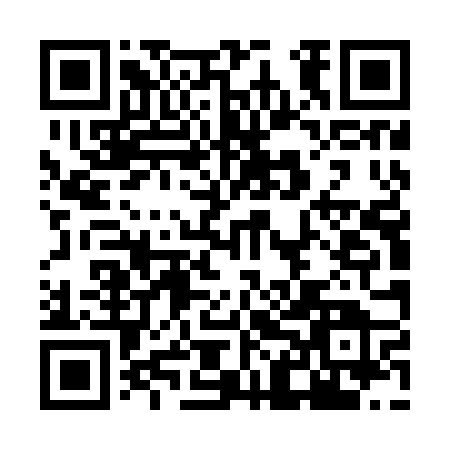 Prayer times for Losiniec Stary, PolandMon 1 Apr 2024 - Tue 30 Apr 2024High Latitude Method: Angle Based RulePrayer Calculation Method: Muslim World LeagueAsar Calculation Method: HanafiPrayer times provided by https://www.salahtimes.comDateDayFajrSunriseDhuhrAsrMaghribIsha1Mon4:226:2412:555:217:269:222Tue4:196:2212:555:237:289:243Wed4:166:2012:545:247:309:264Thu4:136:1712:545:257:329:295Fri4:096:1512:545:277:339:316Sat4:066:1312:535:287:359:347Sun4:036:1012:535:297:379:368Mon4:006:0812:535:307:399:399Tue3:576:0612:535:327:409:4110Wed3:546:0312:525:337:429:4411Thu3:516:0112:525:347:449:4612Fri3:475:5912:525:357:469:4913Sat3:445:5712:525:367:489:5114Sun3:415:5412:515:387:499:5415Mon3:375:5212:515:397:519:5716Tue3:345:5012:515:407:5310:0017Wed3:315:4812:515:417:5510:0218Thu3:275:4512:505:427:5610:0519Fri3:245:4312:505:437:5810:0820Sat3:205:4112:505:458:0010:1121Sun3:175:3912:505:468:0210:1422Mon3:135:3712:505:478:0310:1723Tue3:105:3512:495:488:0510:2024Wed3:065:3312:495:498:0710:2325Thu3:025:3012:495:508:0910:2626Fri2:585:2812:495:518:1010:3027Sat2:555:2612:495:528:1210:3328Sun2:515:2412:495:548:1410:3629Mon2:475:2212:485:558:1610:3930Tue2:435:2012:485:568:1710:43